                                                        P R I M A R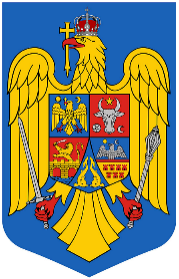 Comuna Grădiştea, Judeţul Valcea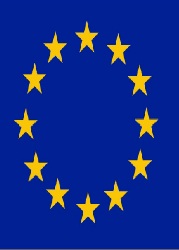 Codul de inregistrare fiscala: 2541320Tel:0250/867072 ; Tel/ Fax : 0250/867009e-mail: gradistea@vl.e-adm.ro www.primariagradistea.ro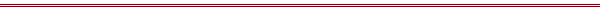 Nr: 6.117/23.09.2021REFERAT DE APROBARE,La proiectul de hotarare privind aprobarea organigramei şi ștatului de funcţii ale aparatului de specialitate al primarului comunei Grădiștea si ale serviciilor din subordinea Consiliului Local al comunei Grădiștea         În conformitate cu prevederile  art.129, alin.2, lit.(a) şi alin.3, lit.(c), art.409, din  O.U.G. nr.57/2019 privind Codul administrativ,cu modificările și completările ulterioare, coroborate cu  cele ale art.III, art.VI şi pct. 5 la anexa din OUG nr.63/2010 pentru modificarea şi completarea Legii nr.273/2006 privind finanţele publice locale, precum şi pentru stabilirea unor măsuri financiare, cu modificările şi  completările ulterioare, prevederile art.6, alin.(1), din O.G. nr. 27/2002 privind reglementarea activității de soluționare a petițiilor, cu modificările şi  completările ulterioare.         Numărul de posturi este de 22 de posturi, iar pentru poliția locală 3 posturi, pentru asistent comunitar 1 post, rezultând un număr total de 26 posturi.       Modificările care intervin în structura organizatorică, în scopul eficientizării activității aparatului de specialitate al primarului comunei Grădiștea, județul Vâlcea, precum și respectării prevederilor art.6, alin.(1), din O.G. nr. 27/2002 privind reglementarea activității de soluționare a petițiilor, cu modificările şi  completările ulterioare, cu încadrarea în numărul maxim de posturi și în fondurile bugetare anuale alocate, sunt următoarele:a) Compartimentul resurse umane, se redenumește din Compartiment resurse umane în Compartiment resurse umane și relații cu publicul.        În contextul celor prezentate, noua structură organizatorică s-a întocmit cu respectarea prevederilor legale și rog autoritatea deliberativă să aprobe proiectul inițiat.PRIMARUL  COMUNEI  GRĂDIȘTEA,inginer  BOIANGIU ILIE